PROGRAMME D’ATELIERS ETP DIABETE 2023Le réseau Revesdiab, et la Mairie de Vigneux ont le plaisir de vous proposer des ateliers au sein de Partenaire, adresse, salle.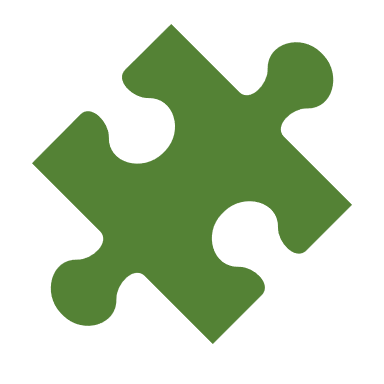 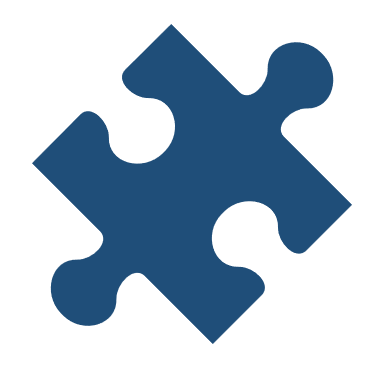 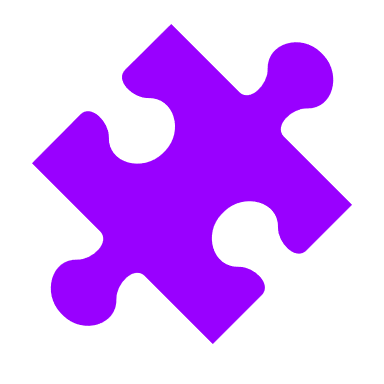 Vous souhaitez intégrer le programme ? Parlez-en à un professionnel de santé (médecin, infirmier.e, diététicien.ne, pharmacien.ne….)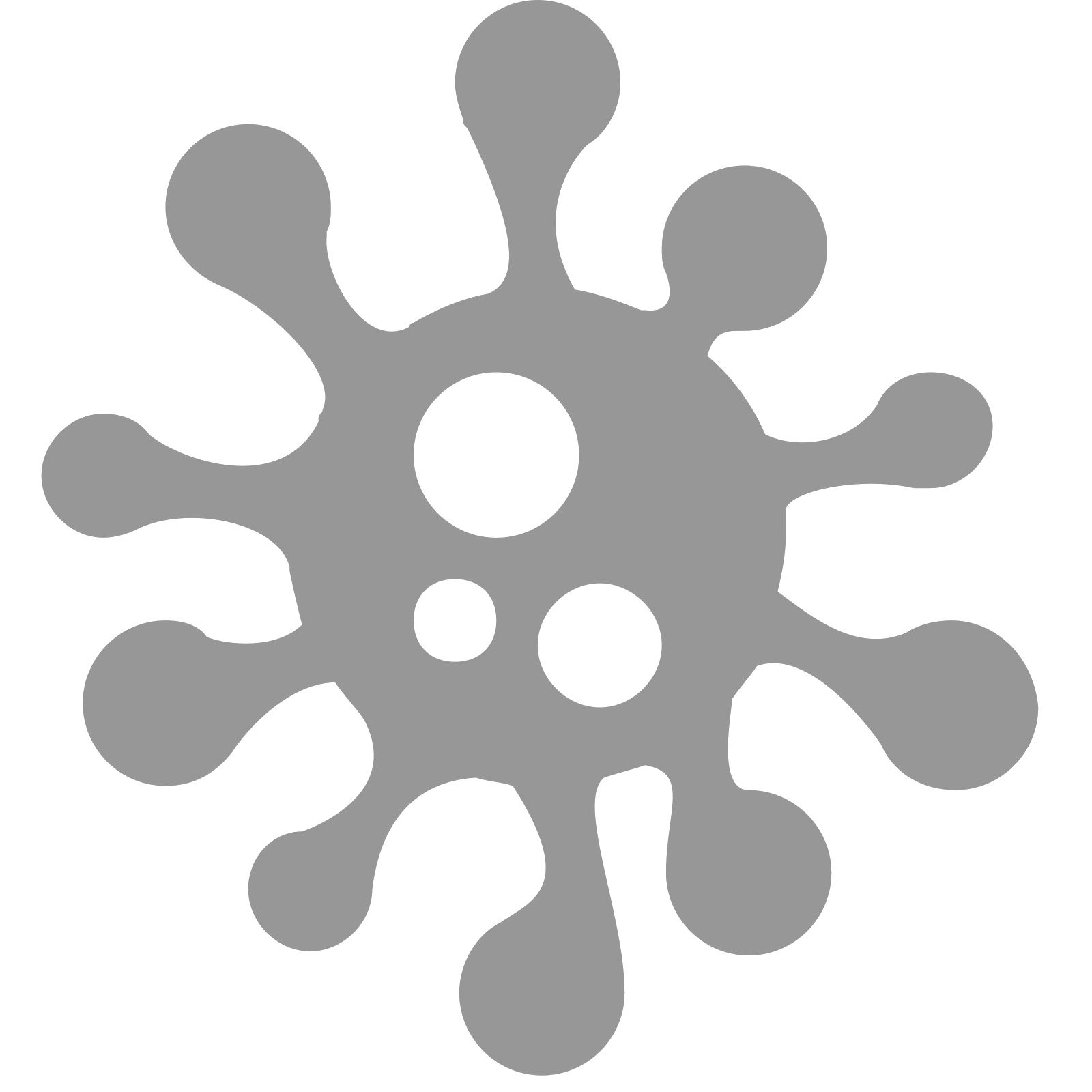 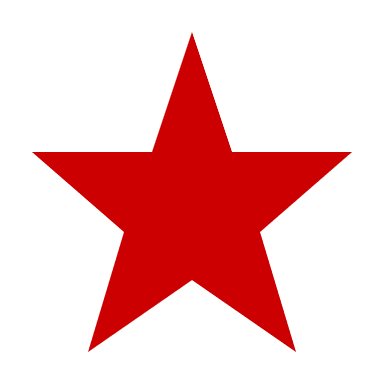 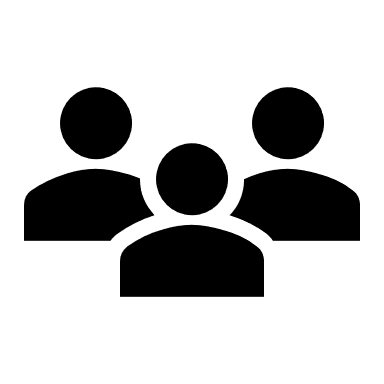 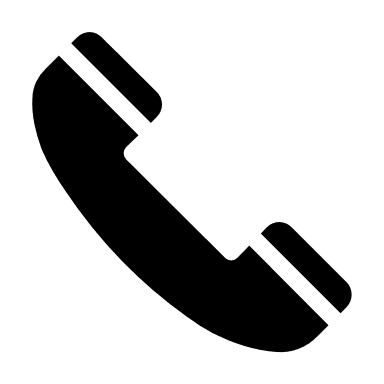 Ateliers diététiques les mardi 10hAteliers diététiques les mardi 10hLes clés pour être bien dans son assiette 17/01/223  Les glucides (sucres) : comment les répartir dans mes repas ?  14/02/23  Les lipides et les graisses dans le diabète ?14/03/23  Objectif : comprendre enfin les étiquettes11/04/23  Mieux manger et composer ses menus09/05/23  Équilibrer son budget alimentaire06/06/23  Cuisine	(10h-13h)20/06/23  Ateliers médicaux Ateliers médicaux Qu'est-ce que le diabète ?Mardi 07/02/23 à 10h  Les médicaments et autres traitements de mon diabète   Mardi 28/03/23 à 10h    Je surveille mon diabète : pourquoi, quand et comment ?Mardi 18/04/23 à 10h    Je prends soin de mes pieds : pourquoi, quand et comment ?    Jeudi 09/03/23 à 17h15Trouver chaussure à son pied	Jeudi 23/03/23 à 17h15Ateliers Activité physique adaptée les jeudi 10h30Ateliers Activité physique adaptée les jeudi 10h30Activité physique : je trouve ce qui me convient12/01/23 et 30/03/23   Activité physique : je reste motivé.e16/02/23Activité physique : j'adapte mon alimentation16/03/23Activité physique : je la poursuis de façon autonome14/04/23 et 22/06/22Activité physique : pratique sur Draveil * lieux communiqué par l’éducateur *sous réserve d’un certificat médicalTous les jeudi 10h30-12h 